 Resource 8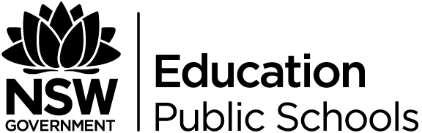 Character motivationsCharacterExplicit motivation (with supporting evidence)Implicit motivation (with supporting evidence)Contradictions/Paradoxes (with supporting evidence)ProctorTo save his wife, “Why, I - I would free my wife, sir.”To discredit the court, “There might also be a dragon with five legs in my house, but no one has ever seen it.”Does not want to sully his name, but is forced to, “A man will not cast away his good name”ParrisDanforthHaleMaryElizabethAbigail